N0 Tlp : 022 (85920975)KEPUTUSAN KEPALA DESA CIBODASNOMOR : 02/kep-ds/SK/I/2016TENTANGSUSUNAN PENGURUS POKJA DESA SEHATKECAMATAN PASIRJAMBU KABUPATEN BANDUNGKEPALA DESA CIBODASTembusan disampaikan Kepada:Yth. Bupati Bandung (Sebagai Laporan);Yth. Kepala Bapeda Kabupaten Bandung;Yth. Ketua FKKS Kecamatan PasirjambuPara Pengurus Forum Komunikasi Desa Sehat.KEPALA DESA CIBODASWILLY NUGRAHA WIRASASMITA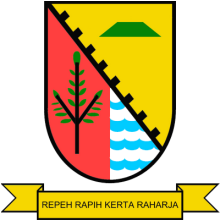 PEMERINTAH KABUPATEN BANDUNGKECAMATAN PASIRJAMBUDESA CIBODASKantor : Jln Desa Cibodas No. 1813 Km. 28,1 Pasirjambu 40972e-mail : cibodasdesa@gmail.com website : www.cibodas.desa.idMenimbang:a.Bahwa sebagai tindak lanjut ditetapkannya Peraturan Bersama Menteri Dalam Negeri dan Menteri Kesehatan sebagaimana tertuang dalam konsideran membaca diatas, maka agar peran aktif semua pihak dapat terarah, terkoordinasi, terpadu dan berkesinambungan serta dalam rangka efektivitas dan sinkronisasi kebutuham masyarakat dengan arah pembangunan Daerah Kabupaten Bandung dalam penyelenggraan kabupaten Bandung Sehat yang keanggotaanya dari unsur terkait;b.Bahwa agar kerjasama dan koordinasi dalam penyelenggaraan Program Kabupaten Bandung Sehat periode 2017 – 2018 berjalan efektif, efisien, berdaya guna dan berhasil guna;c.Bahwa dalam rangka pengelolaan Desa Sehat dimaksud perlu dibentuk pengurus Forum Komunikasi Desa Sehat di Desa Cibodas yang ditetapkan dengan Surat Keputusan Kepala Desa CibodasMengingat:1.Undang – undang Republik Indonesia Nomor 36 Tahun 2009 tentang kesehatan.2.Undang – undang Republik Indonesia Nomor 32 Tahun 2004 tentang Pemerintah Daerah (Lembaran Negara Republik Indonesia Tahun 2004 Nomor 125, Tambahan Lembaran Negara Republik Indonesia Nomor 4437);3.Undang – undang Republik Indonesia Nomor 33 Tahun 2004 Tentang Perimbangan Keuangan antara Pemerintah Pusat dan Pemerintah Daerah (Lembaran Negara Republik Indonesia Tahun 2004 Nomor 126, Tambahan Lembaran Negara Republik Indonesia Tahun 2004 Nomor 4438);4.Peraturan Pemerintah Nomor 25 Tahun 2000 tentang Kewenangan Pemrintah dan Kewenangan Pemerintah Provinsi sebagai Daerah Otonom (Lembaran Negara Republik Indonesia Tahun 2000 Nomor 54);5.Peraturan Presiden Nomor 5 Tahun 2010 tentang Rencana Pembangunan Jangka Menengah Nasiional (RPJMN) Tahun 2010 – 2014;6.Keputusan Menteri Kesehatan Nomor 004/Menkes/SK/I/2003 tentang Kebijakan dan Strategi Desentralisasi bidang Kesehatan;7.Keputusan Menteri Kesehatan Republik Indonesia Nomor 1202/Menkes/SK/VIII/2003 tentang indicator Provinsi Sehat dan Kabupaten/Kota Sehat;8.Keputusan Menteri Kesehatan Republik Indonesia Nomor 564/ Menkes/SK/VIII/2006 tentang Pengembangan Desa dan Kelurahan Siaga;9.Keputusan Menteri Kesehatan Republik Indonesia Nomor 1529/Menkes/SK/X/2010 tentang Pedoman Umum Pengembangan Desa dan Kelurahan Siaga;10.Peraturan Bersama Menteri Dalam Negeri dan Menteri Kesehatan Nomor 1138/Menkes/PB/VIII/2005 tentang Penyelenggaraan Kabupaten/Kota Sehat;Memperhatikan:Peraturan Bersama Menteri Dalam Negeri dan Menteri Kesehatan Republik Indonesia Nomor 1138/Menkes PB/VIII/2005 tanggal 3 Agustus 2005, tentang Penyelenggaraan Kabupaten/Kota Sehat;MEMUTUSKANMEMUTUSKANMEMUTUSKANMEMUTUSKANMenetapkan:PERTAMA:Membentuk dan menetapkan susunan pengurus POKJA Desa Sehat pada Desa Cibodas Kecamatan Pasirjambu Kabupaten Bandung sebagaimana tercantum di dalam lampiran surat keputusan ini.KEDUA:Tugas Pokok dan Fungsi Tim Sebagaimana dimaksud pada dictum pertama surat keputusan ini adalah sebagai penggerak pembangunan yang berwawasan kesehatan, mendorong kemandirian masyarakat untuk hiddup sehat, memelihara dan meningkatkan kesehatan idividu, keluarga serta lingkungannya dalam rangka mewujudkan Kabupaten Bandung sebagai kabupaten yang sehat  dan mandiri.KETIGA:Kegiatan Pembiayaan POKJA Desa Sehat di Desa Cibodas Kecamatan Pasirjambu Kabupaten Bandung dibiayai dari dana APBDes.KEEMPAT:Keputusan ini mulai berlaku pada tanggal ditetapkan.Ditetapkan di:CibodasPada Tanggal:…..Januari 2016KEPALA DESA CIBODASWILLY NUGRAHA WIRASASMITAKEPALA DESA CIBODASWILLY NUGRAHA WIRASASMITAKEPALA DESA CIBODASWILLY NUGRAHA WIRASASMITALAMPIRAN KEPUTUSAN KEPALA DESA CIBODASLAMPIRAN KEPUTUSAN KEPALA DESA CIBODASLAMPIRAN KEPUTUSAN KEPALA DESA CIBODASNOMOR:02/kep-ds/SK/I/2016TANGGAL:…… Januari 2016TENTANG:SUSUNAN PENGURUS POKJA DESA SEHAT  DESA CIBODAS KECAMATAN PASIRJAMBU KABUPATEN BANDUNGNONAMAJABATAN DALAM FORUMJABATAN DALAM MASYARAKAT12341Willy Nugraha WirasasmitaPELINDUNGKepala Desa/ Ketua BPDDadang Aup Priatna S.AgPELINDUNGIPENGURUS HARIANPENGURUS HARIANPENGURUS HARIANHj. Emay MaryatiKetuaKarta/PKK/Lembaga DesaYati MaryatiSekretarisKarta/PKK/Lembaga DesaHj Sri WarasBendaharaKarta/PKK/Lembaga DesaIIKOORDINATOR PROGRAMKOORDINATOR PROGRAMKOORDINATOR PROGRAMA.Kawasan Pemukiman, Sarana, dan Prasarana Sehat1. Tati HartatiKoordinatorKarta/PKK/Lembaga Desa2. Ujang Nasrudin3. Elis Leni RodiahAnggotaAnggotaKarta/PKK/Lembaga DesaKarta/PKK/Lembaga DesaB.Kawasan Tertib Lalulintas, dan Pelayanan Transportasi1. Eno SudarnoKoordinatorKarta/PKK/Lembaga Desa2. Dede DjakariaAnggotaKarta/PKK/Lembaga Desa3. Ahmad SuherlanAnggotaKarta/PKK/Lembaga DesaC.Kawasan Kehidupan Masyarakat Mandiri1. Cecep RusmanaKoordinatorKarta/PKK/Lembaga Desa2. NandangAnggotaKarta/PKK/Lembaga DesaSulaemanAnggotaKarta/PKK/Lembaga DesaD.Kawasan Pariwisata Sehat1. DasepKoordinatorKarta/PKK/Lembaga Desa2. Heri 3. Deni HidayatAnggotaAnggotaKarta/PKK/Lembaga DesaKarta/PKK/Lembaga DesaIIIFASILITATORFASILITATORFASILITATOR1. Dudi WiwahaSekretaris Desa2. Andri KurniawanKasi Pelayanan3. Ade KuswandiKasi Kesra4. Rina NoviantiBidan Desa5. LindaPLKB